МПКУТВЕРЖДАЮ:Директор ГПОУ ЯО Мышкинского политехнического колледжа                                     Т.А.Кошелева 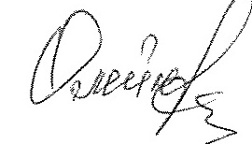 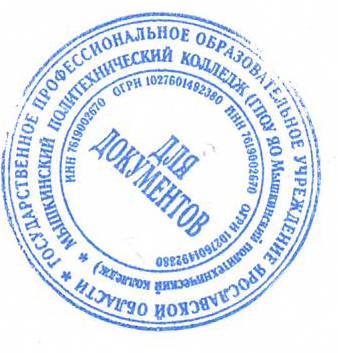 «30»  августа 2022 г. Приказ№_____от______2022 года                                                               РАБОЧАЯ ПРОГРАММА основной профессиональной образовательной программы среднего профессионального образования - программы подготовки специалистов среднего звена 09.02.01 Компьютерные системы и комплексы «Операционные системы и среды»Мышкин, 2022Содержание программы реализуется в процессе освоения студентами основной профессиональной образовательной программы по специальности 
09.02.01  Компьютерные системы и комплексы  в соответствии с требованиями ФГОС СПО третьего поколения.Организация разработчик: ГПОУ ЯО Мышкинский политехнический  колледжРазработчик: преподаватель М.В.Кульбачинская СОДЕРЖАНИЕ1. паспорт РАБОЧЕЙ ПРОГРАММЫ УЧЕБНОЙ ДИСЦИПЛИНЫОперационные системы1.1. Область применения программыРабочая программа учебной дисциплины является частью примерной основной профессиональной образовательной программы в соответствии с ФГОС по специальности СПО 09.02.01 «Компьютерные системы и комплексы» (базовой подготовки)1.2. Место учебной дисциплины в структуре основной профессиональной образовательной программы: дисциплина входит в общепрофессиональный цикл.1.3. Цели и задачи учебной дисциплины – требования к результатам освоения дисциплины:В результате освоения учебной дисциплины обучающийся должен уметь:устанавливать и сопровождать операционные системы; учитывать особенности работы в конкретной операционной системе, организовывать поддержку приложений других операционных систем; пользоваться инструментальными средствами операционной системы;В результате освоения учебной дисциплины обучающийся должен знать:понятие, принципы построения, типы и функции операционных систем; операционное окружение;  машинно-независимые свойства операционных систем; защищенность и отказоустойчивость операционных систем;  принципы построения операционных систем; способы организации поддержки устройств, драйверы оборудования, сетевые операционные системы1.4. Рекомендуемое количество часов на освоение программы учебной дисциплины:максимальной учебной нагрузки обучающегося 96 часов, в том числе:обязательной аудиторной учебной нагрузки обучающегося 64 часа;самостоятельной работы обучающегося 32 часа.2. СТРУКТУРА И СОДЕРЖАНИЕ УЧЕБНОЙ ДИСЦИПЛИНЫ2.1. Объем учебной дисциплины и виды учебной работы2.2. Тематический план и содержание учебной дисциплины «Операционные системы и среды»Поурочное планирование учебной дисциплины«Операционные системы и среды»3. условия реализации УЧЕБНОЙ дисциплины3.1. Требования к минимальному материально-техническому обеспечениюРеализация учебной дисциплины требует наличия лаборатории «Вычислительной техники и периферийных устройств».Оборудование лаборатории:посадочные места по количеству обучающихся;рабочее место преподавателя;Технические средства обучения:компьютер с мультимедиа-проектором;лицензионное программное обеспечение 3.2. Информационное обеспечение обученияПеречень рекомендуемых учебных изданий, Интернет-ресурсов, дополнительной литературыОсновные источники:Партыка, Т.Л. Операционные системы, среды и оболочки: учебное пособие /  Т.Л. Партыка, И.И. Попов. - 3-е изд., испр. и доп.. - М.: Форум, 2010.- 544 с.Гордеев, А.В. Операционные системы: Учебник для вузов. - 2-е издание. - СПб.: Питер, 2007.- 416 с.: ил.Олифер, В.Г. Сетевые операционные системы: Учебник для вузов / В.Г. Олифер, Н.А. Олифер. - 2-е издание. - СПб.: Питер, 2009.- 669 с.: ил. Х. М. Дейтел, П. Дж. Дейтел, Д. Р. Чофнес Операционные системы. Часть 1. Основы и принципы  Бином-Пресс, . - 1024 стр.Х. М. Дейтел, П. Дж. Дейтел, Д. Р. Чофнес Операционные системы. Часть 2. Распределенные системы, сети, безопасность Бином-Пресс, . - 704 стр.Дополнительные источники:Руссинович М., Соломон Д Внутреннее устройство Microsoft Windows: Windows Server 2003, Windows XP и Windows .: Издательско-торговый дом "Русская редакция"; СПб.: Питер, 2005Карпов В.Е., Коньков К.А Основы операционных систем Издательство "Интуит.ру". .– 2-е изданиеТаненбаум Э. Современные операционные системы. СПб.: Питер, 2010. 1116 с.Столлингс В. Операционные системы. М.: Вильямс, 2002. 848 сИнтернет ресурсы:http://www.ict.edu.ru/catalog/index.php http://artishev.com/texnologii/setevaya-os.htmlhttp://inoblogger.ru/2010/03/31/operacionnaya-sistema-interneta/http://www.tver.mesi.ru/e-lib/res/648/14/1.html 4. Контроль и оценка результатов освоения УЧЕБНОЙ ДисциплиныКонтроль и оценка результатов освоения учебной дисциплины осуществляется преподавателем в процессе проведения практических занятий и лабораторных работ, тестирования, а также выполнения обучающимися индивидуальных заданий, проектов, исследований.стр.ПАСПОРТ РАБОЧЕЙ ПРОГРАММЫ УЧЕБНОЙ ДИСЦИПЛИНЫ4СТРУКТУРА и содержание УЧЕБНОЙ ДИСЦИПЛИНЫ5условия реализации  учебной дисциплины13Контроль и оценка результатов Освоения учебной дисциплины14Вид учебной работыКоличество часов Максимальная учебная нагрузка (всего)96Обязательная аудиторная учебная нагрузка (всего) 64        теоретические занятия 44        лабораторные работы20Самостоятельная работа обучающегося (всего)32Итоговая аттестация в форме экзаменаИтоговая аттестация в форме экзаменаНаименование разделов и темСодержание учебного материала, лабораторные работы и практические занятия, самостоятельная работа обучающихсяОбъем часовУровень освоения1234Раздел 1.Основы теории операционных систем10Тема 1.1 Общие сведения об операционных системахНазначение и функции операционной системы, состав. Понятие программного интерфейса, его назначение. 42Тема 1.1 Общие сведения об операционных системахВиды интерфейсов. Понятие операционного окружения, состав, назначение.4Тема 1.1 Общие сведения об операционных системахСамостоятельная работа:ОС для автономного компьютера ОС как система управления ресурсами Управление файлами и внешними устройствами Интерфейс прикладного программирования Сетевые операционные системы (СОС) Сетевые и распределенные операционные системы (РОС) Функциональные компоненты СОC Требования к современным ОС 3Тема 1.1 Общие сведения об операционных системахЛабораторные работы:MS-DOSNorton CommanderAUTOEXEC.BATWindows Commander в  ос Windows 7Работа в экранном редакторе. Работа сТ Commander3Раздел 2. Машинно-зависимые свойства операционных систем31Тема 2.1 Архитектурные особенности модели микропроцессорной системыУпрощенная архитектура типовой микро-ЭВМ. Классификация периферийных устройств и их архитектура.41Тема 2.1 Архитектурные особенности модели микропроцессорной системыСтруктура оперативной памяти. Адресация. Основные регистры.41Тема 2.1 Архитектурные особенности модели микропроцессорной системыДрайверы устройств.42Самостоятельная работа:Ядро и вспомогательные модули ОС Ядро в привилегированном режиме Многослойная структура ОС Машинно-зависимые компонеты ОС Микроядерная архитектура 5Тема 2.2 Обработка прерыванийПонятие прерывания. Последовательность действий при обработке прерываний. Классы прерываний. 21Тема 2.2 Обработка прерыванийРабочая область прерываний. Вектор прерывания. Приоритеты прерываний21Тема 2.3 Планирование процессовПонятия: задание, процесс, планирование процесса, очереди. Состояния существования процесса. 41Тема 2.3 Планирование процессовДиспетчеризация процесса. Блок состояния процесса. Алгоритм диспетчеризации.41Тема 2.3 Планирование процессовМеханизмы взаимодействия процессов41Тема 2.3 Планирование процессовСтратегии планирования работы процессора41Тема 2.3 Планирование процессовСамостоятельная работа:Мультипрограммирование в системе разделения времени (СРВ) Мультипрограммирование в системе реального времени (Системы реального времени) Вытесняющие и невытесняющие алгоритмы планирования5Тема 2.4 Управление реальной памятьюМеханизм разделения центральной памяти. Разделение памяти на разделы. Распределение памяти с разделами фиксированного размера, переменного размера23Тема 2.5 Управление виртуальной памятьюПонятие виртуального ресурса. Отображение виртуальной памяти в реальную. Общие методы реализации виртуальной памяти. 31Тема 2.5 Управление виртуальной памятьюРазмещение страниц по запросам. Страничные кадры. Таблица отображения страниц31Тема 2.5 Управление виртуальной памятьюДинамическое преобразование адресов. Сегментная организация памяти.33Тема 2.5 Управление виртуальной памятьюСамостоятельная работа:Типы адресов Алгоритмы распределения памяти Разделяемые сегменты памяти Иерархия запоминающих устройств 6Раздел 3. Машинно-независимые свойства операционных систем55Тема 3.1 Работа с файламиФайловая система. Иерархическая структура файловой системы. Логическая организация файловой системы. 43Тема 3.1 Работа с файламиПримеры файловых систем.43Тема 3.1 Работа с файламиСамостоятельная работа:Модель сетевой ФС Интерфейс СФС5Тема 3.1 Работа с файламиЛабораторные работы:Создание учетной записи в ос Windows 7Работа с пользовательскими группами в  ос Windows 7Установка и удаление программ и оборудования в в  ос Windows 7Работа с виртуальной машиной в  ос Windows 7Назначение просмотр и изменение решений в  ос Windows 7Linux, работа с файлами и каталогами. Работа с текстовыми файлами в ос семейства Linux. Linux. монтируемые файловые системы.Linux. управление пользователями. работа с учетными записями пользователей».6Тема 3.2 Планирование заданийВведение в планирование. Категории алгоритмов планирования. Задачи алгоритмов планирования.31Тема 3.3  Распределение ресурсовКлассификация ресурсов. Взаимоблокировки. Обнаружение и устранение взаимоблокировок.31Тема 3.3  Распределение ресурсовСамостоятельная работа:Условия возникновения тупиковРешение проблемы тупиков4Тема 3.4 Защищенность и отказоустойчивость операционных системОсновные понятия безопасности. Классификация угроз. Базовые технологии безопасности. Аутентификация, авторизация, аудит.153Тема 3.4 Защищенность и отказоустойчивость операционных системОтказоустойчивость файловых и дисковых систем. Восстанавливаемость файловых систем. Избыточные дисковые подсистемы RAID.153Тема 3.4 Защищенность и отказоустойчивость операционных системСамостоятельная работа:Технология защищенного канала 4Тема 3.4 Защищенность и отказоустойчивость операционных системЛабораторные работы:Политика безопасности и ограничения программ в  ос Windows 7 Администрирование системы через cmd в ос Windows 7Реестр Windows 7 в  ос Windows 7Организация пакетных файлов и сценариев в ос Windows 7Организация консоли администрирования в ос Windows 7Службы Windows 7Планирование заданий в  ос Windows 7Восстановление операционной системы Windows 7Создание образа операционной системы Windows 7Linux, защита файлов, резервное копирование данныхЗадание прав доступа к файлам и каталогам в о.с. Восстановление данных программными средствами ОС 11Итого96№ ур.Тематическое содержаниеСамостоятельная работаРаздел 1Основы теории операционных системТема 1.1 Общие сведения об операционных системахРаздел 1Основы теории операционных системТема 1.1 Общие сведения об операционных системахРаздел 1Основы теории операционных системТема 1.1 Общие сведения об операционных системах1Назначение и функции операционной системыПодготовить развернутый ответ на темы (сам. работа 3 часа)ОС для автономного компьютера ОС как система управления ресурсами Управление файлами и внешними устройствами Интерфейс прикладного программирования Сетевые операционные системы (СОС) Сетевые и распределенные операционные системы (РОС) Функциональные компоненты СОCТребования к современным ОС2Состав операционной системыПодготовить развернутый ответ на темы (сам. работа 3 часа)ОС для автономного компьютера ОС как система управления ресурсами Управление файлами и внешними устройствами Интерфейс прикладного программирования Сетевые операционные системы (СОС) Сетевые и распределенные операционные системы (РОС) Функциональные компоненты СОCТребования к современным ОС3Программный интерфейс и его назначение. Виды интерфейсовПодготовить развернутый ответ на темы (сам. работа 3 часа)ОС для автономного компьютера ОС как система управления ресурсами Управление файлами и внешними устройствами Интерфейс прикладного программирования Сетевые операционные системы (СОС) Сетевые и распределенные операционные системы (РОС) Функциональные компоненты СОCТребования к современным ОС4Операционное окружение: состав, назначениеПодготовить развернутый ответ на темы (сам. работа 3 часа)ОС для автономного компьютера ОС как система управления ресурсами Управление файлами и внешними устройствами Интерфейс прикладного программирования Сетевые операционные системы (СОС) Сетевые и распределенные операционные системы (РОС) Функциональные компоненты СОCТребования к современным ОС5MS-DOS Norton Commander AUTOEXEC.BATПодготовить развернутый ответ на темы (сам. работа 3 часа)ОС для автономного компьютера ОС как система управления ресурсами Управление файлами и внешними устройствами Интерфейс прикладного программирования Сетевые операционные системы (СОС) Сетевые и распределенные операционные системы (РОС) Функциональные компоненты СОCТребования к современным ОС6Windows Commander в  ос Windows 7 Работа в экранном редакторе.Подготовить развернутый ответ на темы (сам. работа 3 часа)ОС для автономного компьютера ОС как система управления ресурсами Управление файлами и внешними устройствами Интерфейс прикладного программирования Сетевые операционные системы (СОС) Сетевые и распределенные операционные системы (РОС) Функциональные компоненты СОCТребования к современным ОС7Работа с Total CommanderПодготовить развернутый ответ на темы (сам. работа 3 часа)ОС для автономного компьютера ОС как система управления ресурсами Управление файлами и внешними устройствами Интерфейс прикладного программирования Сетевые операционные системы (СОС) Сетевые и распределенные операционные системы (РОС) Функциональные компоненты СОCТребования к современным ОСРаздел 2 Машинно-зависимые свойства операционных системТема 2.1 Архитектурные особенности модели микропроцессорной системыРаздел 2 Машинно-зависимые свойства операционных системТема 2.1 Архитектурные особенности модели микропроцессорной системыРаздел 2 Машинно-зависимые свойства операционных системТема 2.1 Архитектурные особенности модели микропроцессорной системы8Упрощенная архитектура типовой микро-ЭВМ.Подготовить развернутый ответ на темы ( 3 часа)Ядро и вспомогательные модули ОС Ядро в привилегированном режиме Многослойная структура ОС Машинно-зависимые компоненты ОС Микроядерная архитектура9Классификация периферийных устройств и их архитектура.Подготовить развернутый ответ на темы ( 3 часа)Ядро и вспомогательные модули ОС Ядро в привилегированном режиме Многослойная структура ОС Машинно-зависимые компоненты ОС Микроядерная архитектура10Структура оперативной памяти. Адресация Основные регистры.Подготовить развернутый ответ на темы ( 3 часа)Ядро и вспомогательные модули ОС Ядро в привилегированном режиме Многослойная структура ОС Машинно-зависимые компоненты ОС Микроядерная архитектура11Драйверы устройствПодготовить развернутый ответ на темы ( 3 часа)Ядро и вспомогательные модули ОС Ядро в привилегированном режиме Многослойная структура ОС Машинно-зависимые компоненты ОС Микроядерная архитектураТема 2.2 Обработка прерыванийТема 2.2 Обработка прерыванийТема 2.2 Обработка прерываний12Прерывание, последовательность действий при обработке прерываний. Классы прерываний.13Рабочая область прерываний. Приоритеты прерыванийТема 2.3 Планирование процессовТема 2.3 Планирование процессовТема 2.3 Планирование процессов14Задание, процесс, планирование процесса, очереди15Диспетчеризация процесса.Подготовить развернутый ответ на темы (5 часов)Мультипрограммирование в системе разделения времени (СРВ) Мультипрограммирование в системе реального времени (Системы реального времени)Вытесняющие и невытесняющие алгоритмы планирования16Механизмы взаимодействия процессовПодготовить развернутый ответ на темы (5 часов)Мультипрограммирование в системе разделения времени (СРВ) Мультипрограммирование в системе реального времени (Системы реального времени)Вытесняющие и невытесняющие алгоритмы планирования17Стратегии планирования работы процессораПодготовить развернутый ответ на темы (5 часов)Мультипрограммирование в системе разделения времени (СРВ) Мультипрограммирование в системе реального времени (Системы реального времени)Вытесняющие и невытесняющие алгоритмы планированияТема 2.4 Управление реальной памятьюТема 2.4 Управление реальной памятьюТема 2.4 Управление реальной памятью18Механизм разделения центральной памяти19Распределение памяти с разделами фиксированного размера, переменного размера. Распределение памяти с разделами фиксированного размера, переменного размераТема 2.5 Управление виртуальной памятьюТема 2.5 Управление виртуальной памятьюТема 2.5 Управление виртуальной памятью20Виртуальный ресурс. Общие методы реализации виртуальной памяти.Подготовить развернутый ответ на темы ( 6 часов)Типы адресов Алгоритмы распределения памяти Разделяемые сегменты памятиИерархия запоминающих устройств21Размещение страниц по запросам. Страничные кадры.Подготовить развернутый ответ на темы ( 6 часов)Типы адресов Алгоритмы распределения памяти Разделяемые сегменты памятиИерархия запоминающих устройств22Динамическое преобразование адресов.Подготовить развернутый ответ на темы ( 6 часов)Типы адресов Алгоритмы распределения памяти Разделяемые сегменты памятиИерархия запоминающих устройствРаздел 3Машинно-независимые свойства операционных системТема 3.1 Работа с файламиРаздел 3Машинно-независимые свойства операционных системТема 3.1 Работа с файламиРаздел 3Машинно-независимые свойства операционных системТема 3.1 Работа с файлами23Файловая система24Иерархическая структура файловой системы.Подготовить развернутый ответ на темы (5 час)Модель сетевой ФС Интерфейс СФС25Логическая организация файловой системы.Подготовить развернутый ответ на темы (5 час)Модель сетевой ФС Интерфейс СФС26Примеры файловых систем.Подготовить развернутый ответ на темы (5 час)Модель сетевой ФС Интерфейс СФС27Создание учетной записи в ос Windows 7 Работа с пользовательскими группами в  ос Windows 7Подготовить развернутый ответ на темы (5 час)Модель сетевой ФС Интерфейс СФС28Установка и удаление программ и оборудования в в  ос Windows 7Подготовить развернутый ответ на темы (5 час)Модель сетевой ФС Интерфейс СФС29Работа с виртуальной машиной в  ос Windows 7Подготовить развернутый ответ на темы (5 час)Модель сетевой ФС Интерфейс СФС30Назначение просмотр и изменение решений в  ос Windows 7Подготовить развернутый ответ на темы (5 час)Модель сетевой ФС Интерфейс СФС31Linux, работа с файлами и каталогами. Работа с текстовыми файлами в ос семейства Linux.Подготовить развернутый ответ на темы (5 час)Модель сетевой ФС Интерфейс СФС32Linux. монтируемые файловые системы. Управление пользователями. Работа с учетными записями пользователейПодготовить развернутый ответ на темы (5 час)Модель сетевой ФС Интерфейс СФСТема 3.2 Планирование заданийТема 3.2 Планирование заданийТема 3.2 Планирование заданий33Введение в планирование. Категории алгоритмов планирования. 34Задачи алгоритмов планирования.35Задачи алгоритмов планирования.Тема 3.3 Распределение ресурсовТема 3.3 Распределение ресурсовТема 3.3 Распределение ресурсов36Классификация ресурсов Взаимоблокировки. Подготовить развернутый ответ на темы (4 часа)Условия возникновения тупиковРешение проблемы тупиков37Обнаружение и устранение взаимоблокировок.Подготовить развернутый ответ на темы (4 часа)Условия возникновения тупиковРешение проблемы тупиков38Обнаружение и устранение взаимоблокировок.Подготовить развернутый ответ на темы (4 часа)Условия возникновения тупиковРешение проблемы тупиковТема 3.4 Защищенность и отказоустойчивость операционных системТема 3.4 Защищенность и отказоустойчивость операционных системТема 3.4 Защищенность и отказоустойчивость операционных систем39-40Основные понятия безопасности. Классификация угроз.Подготовить развернутый ответ на темы (2 часа)Технология защищенного канала41-42Базовые технологии безопасностиПодготовить развернутый ответ на темы (2 часа)Технология защищенного канала43-44Аутентификация, Подготовить развернутый ответ на темы (2 часа)Технология защищенного канала45-46Авторизация и аудит.Подготовить развернутый ответ на темы (2 часа)Технология защищенного канала47-48Отказоустойчивость файловых и дисковых систем.. Подготовить развернутый ответ на темы (2 часа)Технология защищенного канала49-50Восстанавливаемость файловых системПодготовить развернутый ответ на темы (2 часа)Технология защищенного канала51-52-53Избыточные дисковые подсистемы RAID.Подготовить развернутый ответ на темы (2 часа)Технология защищенного канала54Политика безопасности и ограничения программ в  ос Windows 7 Администрирование системы через cmd в ос Windows 7Подготовить развернутый ответ на темы (2 часа)Технология защищенного канала55Мониторинг и оптимизация системы в  ос Windows 7 Реестр Windows 7 в  ос Windows 7Подготовить развернутый ответ на темы (2 часа)Технология защищенного канала56Организация пакетных файлов и сценариев в ос Windows 7 Организация консоли администрирования в ос Windows 7Подготовить развернутый ответ на темы (2 часа)Технология защищенного канала57Службы Windows 7 Планирование заданий в  ос Windows 7Подготовить развернутый ответ на темы (2 часа)Технология защищенного канала58Восстановление операционной системы Windows 7 Создание образа операционной системы Windows 7Подготовить развернутый ответ на темы (2 часа)Технология защищенного канала59Linux, защита файлов. Linux, резервное копирование данныхПодготовить развернутый ответ на темы (2 часа)Технология защищенного канала60Задание прав доступа к файлам и каталогам в ОС. Восстановление данных программными средствами ОСПодготовить развернутый ответ на темы (2 часа)Технология защищенного канала61-62Итоговое повторениеПодготовить развернутый ответ на темы (2 часа)Технология защищенного канала63-64ЭкзаменПодготовить развернутый ответ на темы (2 часа)Технология защищенного каналаРезультаты обучения(освоенные умения, усвоенные знания)Формы и методы контроля и оценки результатов обучения 12Умения: устанавливать и сопровождать операционные системы; Текущий контроль:индивидуальный и фронтальный опрос в ходе аудиторных занятий;Экспертная оценка защиты лабораторных работЭкспертная оценка на практическом занятииЭкспертная оценка выполнения практических и индивидуальных заданий.Итоговый контроль: дифференцированный зачетучитывать особенности работы в конкретной операционной системе, организовывать поддержку приложений других операционных систем;Текущий контроль:индивидуальный и фронтальный опрос в ходе аудиторных занятий;Экспертная оценка защиты лабораторных работЭкспертная оценка на практическом занятииЭкспертная оценка выполнения практических и индивидуальных заданий.Итоговый контроль: дифференцированный зачетпользоваться инструментальными средствами операционной системы;Текущий контроль:индивидуальный и фронтальный опрос в ходе аудиторных занятий;Экспертная оценка защиты лабораторных работЭкспертная оценка на практическом занятииЭкспертная оценка выполнения практических и индивидуальных заданий.Итоговый контроль: дифференцированный зачетЗнания:Текущий контроль:индивидуальный и фронтальный опрос в ходе аудиторных занятий;Экспертная оценка защиты лабораторных работЭкспертная оценка на практическом занятииЭкспертная оценка выполнения практических и индивидуальных заданий.Итоговый контроль: дифференцированный зачетпонятие, принципы построения, типы и функции операционных систем;Текущий контроль:индивидуальный и фронтальный опрос в ходе аудиторных занятий;Экспертная оценка защиты лабораторных работЭкспертная оценка на практическом занятииЭкспертная оценка выполнения практических и индивидуальных заданий.Итоговый контроль: дифференцированный зачетоперационное окружение;Текущий контроль:индивидуальный и фронтальный опрос в ходе аудиторных занятий;Экспертная оценка защиты лабораторных работЭкспертная оценка на практическом занятииЭкспертная оценка выполнения практических и индивидуальных заданий.Итоговый контроль: дифференцированный зачетмашинно-независимые свойства операционных систем;Текущий контроль:индивидуальный и фронтальный опрос в ходе аудиторных занятий;Экспертная оценка защиты лабораторных работЭкспертная оценка на практическом занятииЭкспертная оценка выполнения практических и индивидуальных заданий.Итоговый контроль: дифференцированный зачетзащищенность и отказоустойчивость операционных систем;Текущий контроль:индивидуальный и фронтальный опрос в ходе аудиторных занятий;Экспертная оценка защиты лабораторных работЭкспертная оценка на практическом занятииЭкспертная оценка выполнения практических и индивидуальных заданий.Итоговый контроль: дифференцированный зачетпринципы построения операционных систем;Текущий контроль:индивидуальный и фронтальный опрос в ходе аудиторных занятий;Экспертная оценка защиты лабораторных работЭкспертная оценка на практическом занятииЭкспертная оценка выполнения практических и индивидуальных заданий.Итоговый контроль: дифференцированный зачетспособы организации поддержки устройств, драйверы оборудования, сетевые операционные системыТекущий контроль:индивидуальный и фронтальный опрос в ходе аудиторных занятий;Экспертная оценка защиты лабораторных работЭкспертная оценка на практическом занятииЭкспертная оценка выполнения практических и индивидуальных заданий.Итоговый контроль: дифференцированный зачет